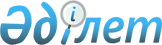 О внесении изменений в решение маслихата города Актобе от 22 декабря 2022 года № 220 "Об утверждении бюджета города Актобе на 2023-2025 годы"Решение маслихата города Актобе Актюбинской области от 27 октября 2023 года № 96
      РЕШИЛ:
      1. Внести в решение маслихата города Актобе "Об утверждении бюджета города Актобе на 2023 – 2025 годы" от 22 декабря 2022 года № 220 следующие изменения:
      пункт 1 изложить в новой редакции:
      "1. Утвердить бюджет города Актобе на 2023 - 2025 годы согласно приложениям 1, 2 и 3 соответственно, в том числе на 2023 год в следующих объемах:
      1) доходы – 119 153 455,8 тысяч тенге, в том числе:
      налоговые поступления – 85 831 125,8 тысяч тенге;
      неналоговые поступления – 797 822 тысяч тенге;
      поступления от продажи основного капитала – 3 781 938 тысяч тенге;
      поступления трансфертов – 28 742 570 тысяч тенге;
      2) затраты – 134 798 836,8 тысяч тенге;
      3) чистое бюджетное кредитование – - 135 595 тысяч тенге, в том числе:
      бюджетные кредиты – 263 577 тысяч тенге;
      погашение бюджетных кредитов – 399 172 тысяч тенге;
      4) сальдо по операциям с финансовыми активами – 0 тенге, в том числе:
      приобретение финансовых активов – 0 тенге;
      поступления от продажи финансовых активов государства – 0 тенге;
      5) дефицит (профицит) бюджета – - 15 509 786 тысяч тенге;
      6) финансирование дефицита (использование профицита) бюджета – 15 509 786 тысяч тенге, в том числе:
      поступления займов – 7 753 577 тысяч тенге;
      погашение займов – 8 833 820 тысяч тенге;
      используемые остатки бюджетных средств – 16 590 029 тысяч тенге.".
      2. Приложения 1, 4, 5 к указанному решению изложить в новой редакции согласно приложениям 1, 2, 3 к настоящему решению.
      3. Настоящее решение вводится в действие с 1 января 2023 года. Бюджет города Актобе на 2023 год Целевые трансферты и бюджетные кредиты из республиканского бюджета на 2023 год Целевые трансферты и бюджетные кредиты из областного бюджета на 2023 год
					© 2012. РГП на ПХВ «Институт законодательства и правовой информации Республики Казахстан» Министерства юстиции Республики Казахстан
				
      Председатель маслихата города Актобе 

А. Даржанова
Приложение 1 к решению 
маслихата города Актобе 
от 27 октября 2023 года № 96Приложение 1 к решению 
маслихата города Актобе 
от 22 декабря 2022 года № 220
Категория
Категория
Категория
Категория
Сумма, тысяч тенге
Класс
Класс
Класс
Сумма, тысяч тенге
Подкласс
Подкласс
Сумма, тысяч тенге
Наименование доходов
Сумма, тысяч тенге
1
2
3
4
5
I. Доходы
119 153 455,8
1
Налоговые поступления
85 831 125,8
01
Подоходный налог
43 418 317,7
1
Корпоративный подоходный налог
22 641 613
2
Индивидуальный подоходный налог
20 776 704,7
03
Социальный налог
11 973 439
1
Социальный налог
11 973 439
04
Налоги на собственность
8 893 496
1
Налоги на имущество
6 137 518
3
Земельный налог
388 291
4
Налог на транспортные средства
2 367 687
05
Внутренние налоги на товары, работы и услуги
19 021 381,1
2
Акцизы
11 678 348,6
3
Поступления за использование природных и других ресурсов
406 966
4
Сборы за ведение предпринимательской и профессиональной деятельности
6 936 066,5
08
Обязательные платежи, взимаемые за совершение юридически значимых действий и (или) выдачу документов уполномоченными на то государственными органами или должностными лицами
2 524 492
1
Государственная пошлина
2 524 492
2
Неналоговые поступления
797 822
01
Доходы от государственной собственности
117 819
5
Доходы от аренды имущества, находящегося в государственной собственности
109 623
7
Вознаграждения по кредитам, выданным из государственного бюджета
2 946
9
Прочие доходы от государственной собственности
5 250
06
Прочие неналоговые поступления
680 003
1
Прочие неналоговые поступления
680 003
3
Поступления от продажи основного капитала
3 781 938
01
Продажа государственного имущества, закрепленного за государственными учреждениями
3 065 034
1
Продажа государственного имущества, закрепленного за государственными учреждениями
3 065 034
03
Продажа земли и нематериальных активов
716 904
1
Продажа земли
541 794
2
Продажа нематериальных активов
175 110
4
Поступления трансфертов
28 742 570
02
Трансферты из вышестоящих органов государственного управления
28 742 570
2
Трансферты из областного бюджета
28 742 570
Функциональная группа
Функциональная группа
Функциональная группа
Функциональная группа
Функциональная группа
Сумма, тысяч тенге
Функциональная подгруппа
Функциональная подгруппа
Функциональная подгруппа
Функциональная подгруппа
Сумма, тысяч тенге
Администратор бюджетных программ
Администратор бюджетных программ
Администратор бюджетных программ
Сумма, тысяч тенге
Бюджетная программа
Бюджетная программа
Сумма, тысяч тенге
Наименование расходов
Сумма, тысяч тенге
II. Затраты
134 798 836,8
01
Государственные услуги общего характера
12 602 601,7
1
Представительные, исполнительные и другие органы, выполняющие общие функции государственного управления
3 521 769,5
112
Аппарат маслихата района (города областного значения)
83 988,3
001
Услуги по обеспечению деятельности маслихата района (города областного значения)
82 578,3
003
Капитальные расходы государственного органа
1 410
122
Аппарат акима района (города областного значения)
2 897 269,5
001
Услуги по обеспечению деятельности акима района (города областного значения)
1 131 888,5
003
Капитальные расходы государственного органа
14 356
009
Капитальные расходы подведомственных государственных учреждений и организаций
1 751 025
123
Аппарат акима района в городе
540 511,7
001
Услуги по обеспечению деятельности акима района в городе
513 404,3
022
Капитальные расходы государственного органа
27 107,4
2
Финансовая деятельность
72 006
459
Отдел экономики и финансов района (города областного значения)
24 995
003
Проведение оценки имущества в целях налогообложения
22 983
010
Приватизация, управление коммунальным имуществом, постприватизационная деятельность и регулирование споров, связанных с этим
2 012
805
Отдел государственных закупок района (города областного значения)
47 011
001
Услуги по реализации государственной политики в области государственных закупок на местном уровне
45 767
003
Капитальные расходы государственного органа
1 244
9
Прочие государственные услуги общего характера
9 008 826,2
458
Отдел жилищно-коммунального хозяйства, пассажирского транспорта и автомобильных дорог района (города областного значения)
7 065 007,2
001
Услуги по реализации государственной политики на местном уровне в области жилищно-коммунального хозяйства, пассажирского транспорта и автомобильных дорог
1 010 680,2
013
Капитальные расходы государственного органа
13 000
067
Капитальные расходы подведомственных государственных учреждений и организаций
6 041 327
459
Отдел экономики и финансов района (города областного значения)
196 297,3
001
Услуги по реализации государственной политики в области формирования и развития экономической политики, государственного планирования, исполнения бюджета и управления коммунальной собственностью района (города областного значения)
196 297,3
467
Отдел строительства района (города областного значения)
1 747 521,7 
040
Развитие объектов государственных органов
1 747 521,7
02
Оборона
95 581,8
1
Военные нужды
79 143
122
Аппарат акима района (города областного значения)
79 143
005
Мероприятия в рамках исполнения всеобщей воинской обязанности
79 143
2
Организация работы по чрезвычайным ситуациям
16 438,8
122
Аппарат акима района (города областного значения)
16 438,8
006
Предупреждение и ликвидация чрезвычайных ситуаций масштаба района (города областного значения)
1 497,2
007
Мероприятия по профилактике и тушению степных пожаров районного (городского) масштаба, а также пожаров в населенных пунктах, в которых не созданы органы государственной противопожарной службы
14 941,6
03
Общественный порядок, безопасность, правовая, судебная, уголовно-исполнительная деятельность
2 058 703,5
9
Прочие услуги в области общественного порядка и безопасности
2 058 703,5
458
Отдел жилищно-коммунального хозяйства, пассажирского транспорта и автомобильных дорог района (города областного значения)
1 983 324,7
021
Обеспечение безопасности дорожного движения в населенных пунктах
1 983 324,7
499
Отдел регистрации актов гражданского состояния района (города областного значения)
75 378,8
001
Услуги по реализации государственной политики на местном уровне в области регистрации актов гражданского состояния
75 378,8
06
Социальная помощь и социальное обеспечение
11 824 565,6
1
Социальное обеспечение
1 629 420
451
Отдел занятости и социальных программ района (города областного значения)
1 629 420
005
Государственная адресная социальная помощь
1 629 420
2
Социальная помощь
8 879 857,2
451
Отдел занятости и социальных программ района (города областного значения)
8 524 857,2
002
Программа занятости
544 186
006
Оказание жилищной помощи
1 151
007
Социальная помощь отдельным категориям нуждающихся граждан по решениям местных представительных органов
3 103 159,1
013
Социальная адаптация лиц, не имеющих определенного местожительства
227 908,6
014
Оказание социальной помощи нуждающимся гражданам на дому
489 260,8
017
Обеспечение нуждающихся лиц с инвалидностью протезно-ортопедическими, сурдотехническими и тифлотехническими средствами, специальными средствами передвижения, обязательными гигиеническими средствами, а также предоставление услуг санаторно-курортного лечения, специалиста жестового языка, индивидуальных помощников в соответствии с индивидуальной программой реабилитации лица с инвалидностью
4 048 820,3
023
Обеспечение деятельности центров занятости населения
110 371,4
458
Отдел жилищно-коммунального хозяйства, пассажирского транспорта и автомобильных дорог района (города областного значения)
355 000
068
Социальная поддержка отдельных категорий граждан в виде льготного, бесплатного проезда на городском общественном транспорте (кроме такси) по решению местных представительных органов
355 000
9
Прочие услуги в области социальной помощи и
социального обеспечения
1 315 288,4
451
Отдел занятости и социальных программ района (города областного значения)
1 315 288,4
001
Услуги по реализации государственной политики на местном уровне в области обеспечения занятости и реализации социальных программ для населения
231 846,9
011
Оплата услуг по зачислению, выплате и доставке пособий и других социальных выплат
34 815,2
021
Капитальные расходы государственного органа
9 157,6
028
Услуги лицам из групп риска, попавшим в сложную ситуацию вследствие насилия или угрозы насилия
130 777,9
050
Обеспечение прав и улучшение качества жизни лиц с инвалидностью в Республике Казахстан
288 208
054
Размещение государственного социального заказа в неправительственных организациях
427 967,4
067
Капитальные расходы подведомственных государственных учреждений и организаций
73 665,6
094
Предоставление жилищных сертификатов как социальная помощь
118 849,8
07
Жилищно-коммунальное хозяйство
44 745 495,9
1
Жилищное хозяйство
25 004 749,5
463
Отдел земельных отношений района (города областного значения)
235 721,2
016
Изъятие земельных участков для государственных нужд
235 721,2
467
Отдел строительства района (города областного значения)
24 651 028,9
003
Проектирование и (или) строительство, реконструкция жилья коммунального жилищного фонда
11 653 193,9
004
Проектирование, развитие и (или) обустройство инженерно-коммуникационной инфраструктуры
9 577 835
098
Приобретение жилья коммунального жилищного фонда
3 420 000
479
Отдел жилищной инспекции района (города областного значения)
74 572,7
001
Услуги по реализации государственной политики на местном уровне в области жилищного фонда
73 192,7
005
Капитальные расходы государственного органа
1 380
491
Отдел жилищных отношений района (города областного значения)
43 426,7
001
Услуги по реализации государственной политики на местном уровне в области жилищного фонда
41 021,7
003
Капитальные расходы государственного органа
2 155
006
Обеспечение жильем отдельных категорий граждан
250
2
Коммунальное хозяйство
9 394 152,2
458
Отдел жилищно-коммунального хозяйства, пассажирского транспорта и автомобильных дорог района (города областного значения)
3 094 888,9
012
Функционирование системы водоснабжения и водоотведения
1 015 484,2
026
Организация эксплуатации тепловых сетей, находящихся в коммунальной собственности районов (городов областного значения)
339 193,5
027
Организация эксплуатации сетей газификации, находящихся в коммунальной собственности районов (городов областного значения)
63 152
028
Развитие коммунального хозяйства
1 599 847
048
Развитие благоустройства городов и населенных пунктов
77 212,2
467
Отдел строительства района (города областного значения)
6 299 263,3
005
Развитие коммунального хозяйства
250 131,4
006
Развитие системы водоснабжения и водоотведения
5 508 594,5
007
Развитие благоустройства городов и населенных пунктов
540 537,4
3
Благоустройство населенных пунктов
10 346 594,2
123
Аппарат акима района в городе
4 032 321,9
009
Обеспечение санитарии населенных пунктов
2 523 078,7
011
Благоустройство и озеленение населенных пунктов
1 509 243,2
458
Отдел жилищно-коммунального хозяйства, пассажирского транспорта и автомобильных дорог района (города областного значения)
6 314 272,3
015
Освещение улиц в населенных пунктах
2 233 524,5
016
Обеспечение санитарии населенных пунктов
296 382,9
017
Содержание мест захоронений и захоронение безродных
594,7
018
Благоустройство и озеленение населенных пунктов
3 783 770,2
08
Культура, спорт, туризм и информационное пространство
4 171 780,8
1
Деятельность в области культуры
1 620 359,8
455
Отдел культуры и развития языков района (города областного значения)
1 262 380
003
Поддержка культурно-досуговой работы
1 262 380
467
Отдел строительства района (города областного значения)
357 979,8
011
Развитие объектов культуры
357 979,8
2
Спорт
1 472 127,8
465
Отдел физической культуры и спорта района (города областного значения)
87 734,5
001
Услуги по реализации государственной политики на местном уровне в сфере физической культуры и спорта
40 167,5
006
Проведение спортивных соревнований на районном (города областного значения) уровне
20 058
007
Подготовка и участие членов сборных команд района (города областного значения) по различным видам спорта на областных спортивных соревнованиях
27 509
467
Отдел строительства района (города областного значения)
1 384 393,3
008
Развитие объектов спорта
1 384 393,3
3
Информационное пространство
353 935,5
455
Отдел культуры и развития языков района (города областного значения)
202 893,5
006
Функционирование районных (городских) библиотек
198 093,5
007
Развитие государственного языка и других языков народа Казахстана
4 800
456
Отдел внутренней политики района (города областного значения)
151 042
002
Услуги по проведению государственной информационной политики
151 042
9
Прочие услуги по организации культуры, спорта, туризма и информационного пространства
725 357,7
455
Отдел культуры и развития языков района (города областного значения)
348 253,2
001
Услуги по реализации государственной политики на местном уровне в области развития языков и культуры
46 883,8
010
Капитальные расходы государственного органа
1 805
032
Капитальные расходы подведомственных государственных учреждений и организаций
299 564,4
456
Отдел внутренней политики района (города областного значения)
377 104,5
001
Услуги по реализации государственной политики на местном уровне в области информации, укрепления государственности и формирования социального оптимизма граждан
294 139
003
Реализация мероприятий в сфере молодежной политики
67 136,5
006
Капитальные расходы государственного органа
3 450
032
Капитальные расходы подведомственных государственных учреждений и организаций
12 379
10
Сельское, водное, лесное, рыбное хозяйство, особо охраняемые природные территории, охрана окружающей среды и животного мира, земельные отношения
167 112,7
1
Сельское хозяйство
28 109,2
462
Отдел сельского хозяйства района (города областного значения)
28 109,2
001
Услуги по реализации государственной политики на местном уровне в сфере сельского хозяйства
27 978,2
006
Капитальные расходы государственного органа
131
6
Земельные отношения
137 003,5
463
Отдел земельных отношений района (города областного значения)
137 003,5
001
Услуги по реализации государственной политики в области регулирования земельных отношений на территории района (города областного значения)
130 938,5
006
Землеустройство, проводимое при установлении границ районов, городов областного значения, районного значения, сельских округов, поселков, сел
4 200
032
Капитальные расходы подведомственных государственных учреждений и организаций
1 865
9
Прочие услуги в области сельского, водного, лесного, рыбного хозяйства, охраны окружающей среды и земельных отношений
2 000
467
Отдел строительства района (города областного значения)
2 000
056
Строительство приютов, пунктов временного содержания для животных
2 000
11
Промышленность, архитектурная, градостроительная и строительная деятельность
329 727,5
2
Архитектурная, градостроительная и строительная деятельность
329 727,5
467
Отдел строительства района (города областного значения)
218 732,5
001
Услуги по реализации государственной политики на местном уровне в области строительства
208 939,7
017
Капитальные расходы государственного органа
9 792,8
468
Отдел архитектуры и градостроительства района (города областного значения)
110 995
001
Услуги по реализации государственной политики в области архитектуры и градостроительства на местном уровне
110 995
12
Транспорт и коммуникации
20 526 243,8
1
Автомобильный транспорт
15 126 243,8
123
Аппарат акима района в городе
290 000
045
Текущий ремонт автомобильных дорог улиц населенных пунктов
290 000
458
Отдел жилищно-коммунального хозяйства, пассажирского транспорта и автомобильных дорог района (города областного значения)
14 836 243,8
022
Развитие транспортной инфраструктуры
4 698 430,4
023
Обеспечение функционирования автомобильных дорог
4 034 563,3
045
Капитальный и средний ремонт автомобильных дорог районного значения и улиц населенных пунктов
6 103 250,1
9
Прочие услуги в сфере транспорта и коммуникаций
5 400 000
458
Отдел жилищно-коммунального хозяйства, пассажирского транспорта и автомобильных дорог района (города областного значения)
5 400 000
037
Субсидирование пассажирских перевозок по социально значимым городским (сельским), пригородным и внутрирайонным сообщениям
5 400 000
13
Прочие
3 448 171,6
3
Поддержка предпринимательской деятельности и защита конкуренции
67 843,3
469
Отдел предпринимательства района (города областного значения)
67 843,3
001
Услуги по реализации государственной политики на местном уровне в области развития предпринимательства
56 896,3
003
Поддержка предпринимательской деятельности
10 184
004
Капитальные расходы государственного органа
763
9
Прочие
3 380 328,3
459
Отдел экономики и финансов района (города областного значения)
3 380 328,3
008
Разработка или корректировка, а также проведение необходимых экспертиз технико-экономических обоснований местных бюджетных инвестиционных проектов и конкурсных документаций проектов государственно-частного партнерства, концессионных проектов, консультативное сопровождение проектов государственно-частного партнерства и концессионных проектов
7 216,3
012
Резерв местного исполнительного органа района (города областного значения)
3 373 112
14
Обслуживание долга
1 016 127
1
Обслуживание долга
1 016 127
459
Отдел экономики и финансов района (города областного значения)
1 016 127
021
Обслуживание долга местных исполнительных органов по выплате вознаграждений и иных платежей по займам из областного бюджета
1 016 127
15
Трансферты
33 812 724,9
1
Трансферты
33 812 724,9
459
Отдел экономики и финансов района (города областного значения)
33 812 724,9
006
Возврат неиспользованных (недоиспользованных) целевых трансфертов
185 400,2
007
Бюджетные изъятия
32 844 644
024
Целевые текущие трансферты из нижестоящего бюджета на компенсацию потерь вышестоящего бюджета в связи с изменением законодательства
609 101
054
Возврат сумм неиспользованных (недоиспользованных) целевых трансфертов, выделенных из республиканского бюджета за счет целевого трансферта из Национального фонда Республики Казахстан
173 579,7
III. Чистое бюджетное кредитование
-135 595
Бюджетные кредиты
263 577
06
Социальная помощь и социальное обеспечение
10 000
9
Прочие услуги в области социальной помощи и социального обеспечения
10 000
451
Отдел занятости и социальных программ района (города областного значения)
10 000
095
Бюджетные кредиты для предоставления жилищных сертификатов как социальная поддержка
10 000
07
Жилищно-коммунальное хозяйство
253 577
1
Жилищное хозяйство
253 577
458
Отдел жилищно-коммунального хозяйства, пассажирского транспорта и автомобильных дорог района (города областного значения)
253 577
081
Кредитование на проведение капитального ремонта общего имущества объектов кондоминиумов
253 577
5
Погашение бюджетных кредитов
399 172
01
Погашение бюджетных кредитов
399 172
1
Погашение бюджетных кредитов, выданных из государственного бюджета
399 172
IV. Сальдо по операциям с финансовыми активами
0
Приобретение финансовых активов
0
Поступления от продажи финансовых активов государства
0
V. Дефицит (профицит) бюджета
- 15 509 786
VI. Финансирование дефицита (использование профицита) бюджета
15 509 786
7
Поступления займов
7 753 577
01
Внутренние государственные займы
7 753 577
2
Договоры займа
7 753 577
16
Погашение займов
8 833 820
1
Погашение займов
8 833 820
459
Отдел экономики и финансов района (города областного значения)
8 833 820
005
Погашение долга местного исполнительного органа перед вышестоящим бюджетом
8 833 820
8
Используемые остатки бюджетных средств
16 590 029
01
Остатки бюджетных средств
16 590 029
1
Свободные остатки бюджетных средств
16 590 029Приложение 2 к решению 
маслихата города Актобе 
от 27 октября 2023 года № 96Приложение 4 к решению 
маслихата города Актобе 
от 22 декабря 2022 года № 220
Наименование
Сумма, тысяч тенге
1
2
Всего
16 555 499
Целевые текущие трансферты
1 930 863
в том числе:
Отдел занятости и социальных программ района (города областного значения)
10 863
Обеспечение нуждающихся лиц с инвалидностью протезно-ортопедическими, сурдотехническими и тифлотехническими средствами, специальными средствами передвижения, обязательными гигиеническими средствами, а также предоставление услуг санаторно-курортного лечения, специалиста жестового языка, индивидуальных помощников в соответствии с индивидуальной программой реабилитации лица с инвалидностью
10 863
Отдел строительства района (города областного значения)
1 920 000
Приобретение жилья коммунального жилищного фонда
1 920 000
Целевые трансферты на развитие
14 624 636
в том числе:
Отдел строительства района (города областного значения)
12 245 848
Проектирование, развитие и (или) обустройство инженерно-коммуникационной инфраструктуры
7 631 903
Развитие системы водоснабжения и водоотведения
4 613 945
Отдел жилищно-коммунального хозяйства, пассажирского транспорта и автомобильных дорог района (города областного значения)
2 378 788
Развитие транспортной инфраструктуры
2 378 788Приложение 3 к решению 
маслихата города Актобе 
от 27 октября 2023 года № 96Приложение 5 к решению 
маслихата города Актобе 
от 22 декабря 2022 года № 220
Наименование
Сумма, тысяч тенге
1
2
Всего
19 940 648
Целевые текущие трансферты
7 182 247
в том числе:
Отдел занятости и социальных программ района (города областного значения)
3 455 442
Программа занятости
544 186
Обеспечение нуждающихся лиц с инвалидностью протезно-ортопедическими, сурдотехническими и тифлотехническими средствами, специальными средствами передвижения, обязательными гигиеническими средствами, а также предоставление услуг санаторно-курортного лечения, специалиста жестового языка, индивидуальных помощников в соответствии с индивидуальной программой реабилитации лица с инвалидностью
1 613 848
Государственная адресная социальная помощь
1 161 445
Размещение государственного социального заказа в неправительственных организациях
135 963
Отдел жилищно-коммунального хозяйства, пассажирского транспорта и автомобильных дорог района (города областного значения)
3 726 805
Капитальный и средний ремонт автомобильных дорог районного значения и улиц населенных пунктов
3 473 228
Кредитование на проведение капитального ремонта общего имущества объектов кондоминиумов
253 577
Целевые трансферты на развитие
12 758 401
в том числе:
Отдел строительства района (города областного значения)
11 325 767
Проектирование и (или) строительство, реконструкция жилья коммунального жилищного фонда
8 393 381
Проектирование, развитие и (или) обустройство инженерно-коммуникационной инфраструктуры
1 257 381
Развитие системы водоснабжения и водоотведения
819 731
Развитие объектов спорта
855 274
Отдел жилищно-коммунального хозяйства, пассажирского транспорта и автомобильных дорог района (города областного значения)
1 432 634
Развитие транспортной инфраструктуры
432 634
Развитие коммунального хозяйства
1 000 000